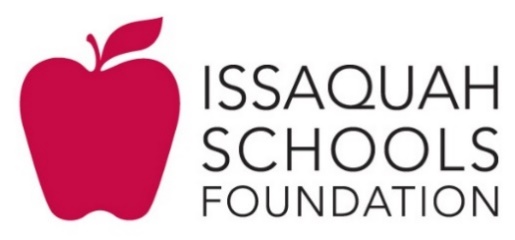 Student Academic Grant ApplicationRecommendation Form
Parent/Guardian for the student listed below is seeking a grant for supplemental academic support for their student outside of school (i.e., tutoring) and has completed an online application including information on the student’s grade, subject(s) in which they struggle, how long it has been an issue, the nature of the challenge, and the impact to the student.  Recommender. As part of the application, applicants are required to get a recommendation from the student’s teacher or school staff.  This form is an opportunity to learn more about the student and your feedback is critical in our assessment of their application.  Applications will not be reviewed without this form. Please return to applicant when complete.Parent	1. Please fill in the name of your student and subject(s) for which support is sought. 2. Please send this form as an electronic file for the recommender to complete.3. Once finished, please save completed document and upload to the application.***You may include additional details and expand this form beyond its’ initial 1 page setup.ParentName of StudentSubject(s) in which academic support is sought. Recommender Name 
Recommender’s nameTitle 
Recommender’s title (teacher, principal, counselor, etc.)Description
Short description of why outside support is needed for student and how it could benefit their education.Grade for subject  
Student’s current grade in the subject(s).  Has it been consistent, or declining?Academic Risk
Please describe the risk for this student continuing to struggle without additional support.Commitment
Given your experience with the student, describe their engagement with subject.